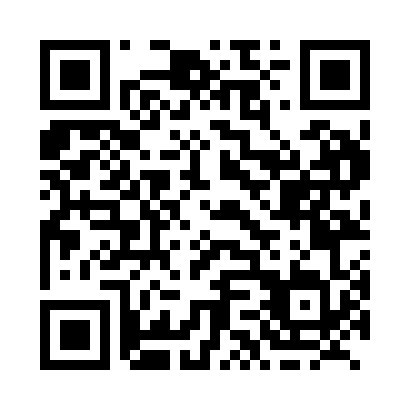 Prayer times for Perkinsfield, Ontario, CanadaMon 1 Jul 2024 - Wed 31 Jul 2024High Latitude Method: Angle Based RulePrayer Calculation Method: Islamic Society of North AmericaAsar Calculation Method: HanafiPrayer times provided by https://www.salahtimes.comDateDayFajrSunriseDhuhrAsrMaghribIsha1Mon3:455:391:246:459:0911:032Tue3:465:391:246:459:0911:023Wed3:475:401:246:459:0911:024Thu3:485:401:246:459:0811:015Fri3:495:411:256:459:0811:006Sat3:505:421:256:459:0810:597Sun3:515:431:256:459:0710:598Mon3:525:431:256:459:0710:589Tue3:535:441:256:449:0610:5710Wed3:545:451:256:449:0610:5611Thu3:565:461:266:449:0510:5512Fri3:575:471:266:449:0410:5413Sat3:585:471:266:439:0410:5214Sun4:005:481:266:439:0310:5115Mon4:015:491:266:439:0210:5016Tue4:035:501:266:429:0210:4917Wed4:045:511:266:429:0110:4718Thu4:065:521:266:429:0010:4619Fri4:075:531:266:418:5910:4520Sat4:095:541:266:418:5810:4321Sun4:105:551:266:408:5710:4222Mon4:125:561:266:408:5610:4023Tue4:135:571:266:398:5510:3924Wed4:155:581:266:388:5410:3725Thu4:175:591:266:388:5310:3526Fri4:186:001:266:378:5210:3427Sat4:206:011:266:378:5110:3228Sun4:226:021:266:368:5010:3029Mon4:236:031:266:358:4910:2930Tue4:256:051:266:348:4710:2731Wed4:276:061:266:348:4610:25